Réunions sur les demandes électroniquesDocument préparé par le Bureau de l'UnionAvertissement: le présent document ne représente pas les principes ou les orientations de l'UPOV.

Ce document a été généré à l'aide d'une traduction automatique dont l'exactitude ne peut être garantie. Par conséquent, le texte dans la langue originale est la seule version authentique.RÉSUMÉ EXÉCUTIF	Le présent document rend compte des faits nouveaux concernant les éléments de l’UPOV e-PVP depuis la cinquante-huitième session du Comité technique (TC) et la soixante-dix-neuvième session du Comité administratif et juridique (CAJ). 	UPOV e-PVP fournit les éléments suivants pour aider les membres de l'UPOV à mettre en œuvre le système UPOV de protection des obtentions végétales:UPOV PRISMA: outil de demande en ligne pour déposer des demandes auprès des services de protection des obtentions végétales (POV)Module d'administration UPOV e-PVP: système numérisé permettant aux services de protection des obtentions végétales de gérer les demandes et les titres délivrés, de communiquer avec les demandeurs et les titulaires, de publier des informations et de transmettre des données à la base de données PLUTO.Module d'échange de rapports DHS de l'UPOV e-PVP: plate-forme permettant aux services de POV d'échanger des rapports DHSBase de données PLUTO: informations sur les variétés végétales	La structure de ce document est la suivante:RÉSUMÉ EXÉCUTIF	1CONTEXTE	2DÉVELOPPEMENTS	2Vingtième réunion sur le développement d'un formulaire de demande électronique ("réunion EAF/20") en octobre 2025	2Comité administratif et juridique (CAJ) en octobre 2022	2Utilisation de UPOV PRISMA (au 30 septembre 2023)	2Lancement de la version 2. 8 (novembre 2022)	3Réunion sur les demandes électroniques (EAM/1) en mars 2023	5Campagne d'essai (juillet-août 2023)	5Lancement de la version 2.9 de UPOV PRISMA (septembre 2023)	6Lancement de l'UPOV e-PVP (septembre 2023)	6Autres développements de l'UPOV PRISMA	6Projets pour la version 2.10 de UPOV PRISMA	8Plans pour le module d'administration UPOV e-PVP (mars 2024)	10Plans pour le module d'échange de rapports DHS de l'UPOV e-PVP (mars 2024)	11Comment adhérer	11Lancement du processus	11Reconnaissance des conditions d'utilisation	11COST	11Module d'administration standard de l'UPOV e-PVP	11Module d'administration UPOV e-PVP personnalisé	12Module standard d'échange de rapports DHS UPOV e-PVP	12Module personnalisé d'échange de rapports DHS UPOV e-PVP	12PLANS FUTURS	12Deuxième réunion sur les demandes électroniques (EAM/2)	12CONTEXTE	L'historique et les développements antérieurs concernant UPOV PRISMA (anciennement le projet de formulaire de demande électronique) sont présentés dans le document TC/58/INF/2 "UPOV PRISMA" et CAJ/79/10 "Réunions sur l'élaboration d'un formulaire de demande électronique (EAF) (UPOV PRISMA)".DÉVELOPPEMENTSVingtième réunion sur le développement d'un formulaire de demande électronique ("réunion EAF/20") en octobre 2025	La vingtième réunion sur le développement d'un formulaire de demande électronique ("réunion EAF/20") s'est tenue par voie électronique le 25 octobre 2022.  Le rapport de la réunion figure dans le document EAF/20/3 "Report" disponible à l'adresse suivante: https://www.upov.int/edocs/mdocs/upov/en/upov_eaf_20/upov_eaf_20_3.pdf. Comité administratif et juridique (CAJ) en octobre 2022	Le Comité administratif et juridique (CAJ), à sa soixante-dix-neuvième session, organisée par voie électronique le 26 octobre 2022, a pris note des informations fournies dans le document CAJ/79/10 en ce qui concerne l'évolution récente de UPOV PRISMA (voir le paragraphe 48 du document CAJ/79/11 "Rapport") et a approuvé la proposition d'élargir le champ d'application des réunions de l'EAF afin de couvrir les besoins de rendre compte des développements concernant e-PVP et de changer le nom des réunions en "Réunion sur les demandes électroniques" (voir le paragraphe 49 du document CAJ/79/11 "Rapport").Utilisation de UPOV PRISMA (au 30 septembre 2023)Nombre de soumissions via UPOV PRISMANombre de soumissions par service participant à UPOV PRISMA*Tant que les informations requises n'auront pas été fournies, les demandeurs ne seront pas en mesure de soumettre les données de leur demande.Lancement de la version 2. 8 (novembre 2022)	La version 2.8 de UPOV PRISMA, qui intègre les développements suivants, a été déployée 
le 21 novembre 2022.Membres de l'UPOV	Aucun nouveau membre participant de l'UPOV.Les formulaires pour la France, le Royaume des Pays-Bas et le Royaume-Uni ont été mis à jour.Cultures/espèces	Les nouveaux membres de l'UPOV suivants ont été couverts par la version 2.8:La République de Moldova utilise le questionnaire technique (TQ) du Royaume-Uni pour la betterave sucrière;Étendre la couverture des États-Unis d'Amérique à toutes les cultures et espèces, à l'exception de celles énumérées ci-dessous.  Les caractères TG de l'UPOV ont été utilisés dans la pièce C. Description objective de la variété.Nouvelles fonctionnalités	Les fonctionnalités suivantes ont été introduites dans la version 2.8:possibilité de télécharger plusieurs pièces jointes pour la même question;Dans le message de notification par courrier électronique, supprimer la référence au "demandeur" car elle n'est pas correcte lorsqu'un agent soumet les données de la demande;Ajouter un champ "notes" au profil de l'agent pour permettre aux agents de fournir des informations supplémentaires aux obtenteurs/demandeurs, telles que les services offerts et les langues parlées;Pour les agents, une option permettant d'accepter des invitations en masse; etAméliorer la fonctionnalité de téléchargement pour les services de POV en incluant les informations relatives au code UPOV pour les cultures non couvertes par UPOV TG et l'ajout des colonnes suivantes pour le Royaume-Uni à titre de démonstration de faisabilité:) Pays d'origineMainteneur NLIAgent NLICandidat NLIObtenteur PBRDemandeur PBRAgent PBRDate de réception de la demande PBRDate de réception de la demande NLCode de l'autorisation provisoire de mise sur le marchéDate de l'autorisation provisoire de mise sur le marchéPoids de la graine.Réunion sur les demandes électroniques (EAM/1) en mars 2023	La première réunion sur les demandes électroniques ("réunion EAM/1") s'est tenue par voie électronique le 15 mars 2023. Le rapport de la réunion EAM/1 (document UPOV/EAM/1/6) peut être consulté à l'adresse suivante: https://www.upov.int/edocs/mdocs/upov/en/eam_1/eam_1_6.pdf. Campagne d'essai (juillet-août 2023)	Une campagne d'essai pour le module d'administration UPOV e-PVP et le module d'échange de rapports DHS UPOV e-PVP a été organisée du 18 juillet au 11 août 2023.	Les services suivantes ont été invitées à participer au test:	Une invitation a également été envoyée aux membres de l'équipe spéciale UPOV PRISMA et aux obtenteurs et agents actifs dans la région asiatique.  23 personnes de 12 entreprises/organisations ont participé à la campagne d’essai.	En acceptant de participer aux campagnes d’essai pour les services UPOV e-PVP, les obtenteurs et les agents reconnaissent les conditions suivantes:Les participants aux campagnes d’essai du système UPOV e-PVP reconnaissent la propriété, le titre et les autres droits de l'UPOV sur tous les droits d'auteur et autres droits de propriété intellectuelle ("droits") en rapport avec le système UPOV e-PVP. L'UPOV ne donne aucune garantie, expresse ou implicite, que le système UPOV e-PVP, ou toute partie de celui-ci, n'affecte ni ne viole aucun droit de propriété intellectuelle ou autre droit de propriété d'un tiers.Les participants aux campagnes d’essai identifient l'UPOV comme étant la source du logiciel et du savoir-faire connexe contenus dans UPOV e-PVP.  Toutefois, toute identification de ce type inclut la clause de non-responsabilité suivante: le logiciel et le savoir-faire connexe dans le cadre de l'UPOV e-PVP sont fournis à des fins de test, en l'état, et l'UPOV ne déclare pas, ne garantit pas, ni expressément ni implicitement, la qualité marchande, l'adéquation à un usage particulier, la pertinence, l'intégrité, l'exactitude, la fiabilité ou l'exhaustivité dudit logiciel ou de toute information divulguée, décrite ou contenue dans ledit logiciel.  L'UPOV décline expressément toute responsabilité en cas de perte, de dommage ou de préjudice direct ou indirect subi ou encouru du fait de l'utilisation par quiconque dudit logiciel et du savoir-faire y afférent ou de toute information divulguée, décrite ou contenue dans ledit logiciel et le savoir-faire y afférent.Lancement de la version 2.9 de UPOV PRISMA (septembre 2023)	La version 2.9 de UPOV PRISMA, qui intègre les développements suivants, a été déployée 
le 25 septembre 2023.Formulaires de demande/TQ	Le formulaire de demande et le questionnaire technique pour la laitue ont été mis à jour pour la Chine.	L'Afrique du Sud utilise le TQ du Royaume-Uni pour la betterave sucrière.Cultures/espèces	Dans la version 2.9, il est possible d'introduire une demande pour tous les genres et espèces au Viet Nam.UPOV PRISMA: outil de demande en ligne (voir document EAM/2/3)Module d'administration UPOV e-PVP (voir le document EAM/2/4) pour les services de protection des obtentions végétales:gérer les demandes/titres délivrés; communiquer avec les demandeurs/titulaires; publier les données POV dans la publication du service de POV et dans la base de données PLUTO Module d'échange de rapports DHS UPOV e-PVP pour les services de POV afin de coopérer avec d'autres services de POV dans le cadre de l'examen de la distinction, de l'homogénéité et de la stabilité ("DHS") (voir le document EAM/2/5).Base de données PLUTONouvelles fonctionnalités	Les fonctionnalités suivantes ont été introduites dans la version 2.9:La référence à le service concernée a été ajoutée dans le courriel de confirmation envoyé aux demandeurs (soumis et reçus);Pour toutes les questions "cette question pourrait être confidentielle", la valeur par défaut actuelle est passée de "Non" à "Oui";Voir les demandes en attente de l'acceptation de l'agent;Définir les préférences en matière de notifications;Permet aux utilisateurs de spécifier le groupe de cultures;Aperçu de la demande;pour sélectionner le parent qui doit faire l'objet d'une recherche:afficher la liste des agents par ordre alphabétique;La même référence de l'obtenteur/la même référence du déposant peut être utilisée pour la même culture/service/type de demande. La demande initiale ne sera pas retirée; etDétecter la langue utilisée dans le champ de texte libre et avertir l'utilisateur s'il ne s'agit pas de la langue attendue pour le formulaire de sortie (pour les données de demande chinoises dans la version 2.9).Lancement de l'UPOV e-PVP (septembre 2023)	L'UPOV e-PVP a été lancé le 28 septembre 2023.  Le Viet Nam a été le premier membre de l'UPOV à adhérer à l'UPOV e-PVP en utilisant l'ensemble des composants.Autres développements de l'UPOV PRISMAAudit de logiciel de qualité informatique 	Afin d'améliorer la qualité du logiciel UPOV PRISMA, il a été décidé d'organiser un audit du code, qui a donné lieu aux recommandations suivantes:(a)	Mettre en œuvre les meilleures pratiques en termes de codage afin d'éviter les problèmes de concurrence et de performance;(b)	Passer à l'informatique dématérialisée pour une meilleure gestion des ressources au niveau de l'infrastructure et continuer à respecter les normes de sécurité les plus strictes;(c)	Développer une interface de configuration dédiée pour une gestion contrôlée des formulaires.	La recommandation 1 (meilleures pratiques en termes de codage) a été mise en œuvre dans la version 2.8.  Un nouvel outil d'évaluation de la sécurité au niveau du code est utilisé depuis la version 2.9.	La recommandation 2 (migration vers le nuage) et la recommandation 3 (développement d'une interface de configuration dédiée) seront mises en œuvre dans la version 2.10, sous réserve des ressources disponibles.	Après le déploiement de la version 2.8, certains problèmes ont été signalés par les utilisateurs. Ces problèmes n'ont pas été identifiés au moment des tests de régression, principalement parce que les tests ont été effectués sur des données de TEST et non sur des données réelles. Dans la version 2.9, les tests de régression automatiques ont été effectués sur une copie des données de production, comme convenu dans l'EAM/1.	Suite à la mise en œuvre de tests de régression automatisés pour la génération de formulaires, il est prévu de mettre en œuvre des tests automatisés pour toutes les fonctionnalités d'ici la fin de l'année 2024 afin d'étendre la couverture des tests.Amélioration de la facilité d'utilisation de UPOV PRISMA	Afin d'améliorer la facilité d'utilisation de UPOV PRISMA, des consultations ont été organisées avec les utilisateurs pour examiner certaines fonctionnalités existantes (fonction de copie, attribution de rôles) (voir les documents UPOV/EAF/17/3 "Report", paragraphe 22, et UPOV/EAF/18/3 "Report", paragraphes 15 et 16).	Les participants au groupe de travail UPOV PRISMA ont été consultés sur les propositions faites pour améliorer l'interface et la navigation dans le système.	Une deuxième version des écrans (Démarrer une nouvelle demande, Copier une demande) a été diffusée au groupe de travail le 21 juin 2022, pour commentaires.  Une nouvelle proposition a été présentée lors de la réunion du groupe de travail qui s'est tenue le 22 juin 2022.	Lors de la réunion du groupe de travail qui s'est tenue le 11 décembre 2022, les commentaires consolidés reçus de l'ISF et de la CIOPORA ont été présentés et examinés.	Lors de la réunion du groupe de travail qui s'est tenue le 10 mai 2023, il a été convenu ce qui suit:Le Bureau de l'Union rendra compte des questions techniques reçues par l'intermédiaire de la boîte aux lettres UPOV PRISMA lors des réunions de l'équipe spéciale, en même temps qu'une analyse et les mesures correctives envisagées, le cas échéant;En ce qui concerne les questions qui se posent après que les données relatives à la demande ont été soumises via UPOV PRISMA (par exemple les procédures administratives des services de protection des obtentions végétales), les utilisateurs doivent les signaler aux services de protection des obtentions végétales concernés; etLe Bureau de l'Union présentera une vue d'ensemble des éléments suivants lors des prochaines réunions du groupe de travail, par service:Nombre de demandes et proportion de demandes effectuées via UPOV PRISMANécessité de documents originauxExhaustivité des informations relatives aux procédures du service de protection des obtentions végétales dans UPOV PRISMASynchronisation de l'OCVV	Une réunion du groupe de travail UPOV PRISMA a été organisée le 10 mai 2023 afin de rendre compte de la participation de l'OCVV à UPOV PRISMA.	Afin de réaliser et de maintenir la synchronisation des questionnaires techniques (TQs) entre UPOV PRISMA et l'OCVV, les projets suivants ont été convenus avec l'OCVV:Projet 1: "Audit" (questions/états des lieux actuels) pour l'échange de données entre UPOV PRISMA et l'OCVV dans les deux sens (Statut: terminé);Projet 2: Partie A: Résolution des problèmes actuels; Partie B: Synchronisation des changements par l'UPOV/OCVV (état: en cours sur la base des informations fournies dans le cadre du projet 1);Projet 3: Mise en œuvre des résultats du projet 2:  Échange bidirectionnel de données de demande (laitue, tomate, rose) (Statut: en cours sur la base des informations fournies dans le projet 1);Projet 4: téléchargement en masse des demandes relatives au maïs de l'UPOV à l'OCVV (état d'avancement: en cours sur la base des informations fournies dans le cadre du projet 1); etProjet 5: "Dispositions transitoires", pour informer les demandeurs des situations dans lesquelles ils peuvent utiliser UPOV PRISMA pour les demandes auprès de l'OCVV et des mesures qui doivent être prises jusqu'à ce que toutes les questions aient été résolues (état d'avancement: en cours).	L'OCVV et l'UPOV ont convenu de suivre trois phases pour le projet 3:Phase 1: Laitue et Rose (en 2024);Phase 2: étendre l'approche à d'autres cultures pilotes dont les principes directeurs de l'UPOV sont en cours de révision (en 2024); etPhase 3: synchronisation entièrement automatisée pour TQ5 (après 2024).	Un atelier a été organisé le 11 juin 2023 pour discuter des améliorations futures liées à la fonctionnalité de téléchargement en masse (projet 4).  Les résultats de l'atelier ont été présentés à l'OCVV le même jour. Il a été convenu de:Corriger des problèmes en suspens: Stage, langue, validation de la liste déroulante;Simplifier le modèle:  Réutilisation de l'adresse du demandeur/de l’obtenteur/du représentant/de la correspondance;Ajouter la possibilité d'utiliser la notation de Purdy pour les hybrides;Mettre en place une validation après le téléchargement pour minimiser les erreurs;Continuer à travailler sur la synchronisation entre UPOV PRISMA et le système en ligne de l'OCVV; etintroduire des tests d'intégration supplémentaires pour la migration des données vers l'OCVV.	Pour surmonter les limitations technologiques découlant de la transition vers l'informatique en nuage, il a été décidé d'utiliser la nouvelle REST APO pour exporter les données relatives aux demandes de l'UPOV PRISMA vers le système en ligne de l'OCVV.  Par conséquent, il a été nécessaire de revoir la planification et d'accorder une plus grande priorité à la migration vers la nouvelle API avant de poursuivre le projet 3.Projets pour la version 2.10 de UPOV PRISMAPublication de la version 2.10	Il est prévu de publier la version 2.10 de UPOV PRISMA en décembre 2023.Couverture des cultures	Dans la version 2.10, les nouveaux questionnaires techniques de l'UPOV suivants seront ajoutés dans UPOV PRISMA et appliqués aux membres de l'UPOV qui utilisent les caractères des TQ UPOV ou des TG UPOV.	Dans la version 2.10, les questionnaires techniques de l'UPOV suivants seront révisés dans UPOV PRISMA et appliqués aux membres de l'UPOV qui utilisent les caractères des TQ UPOV1 ou des TG UPOV2.	La couverture pour la Chine sera augmentée comme suit:	La couverture pour le Maroc sera augmentée comme suit:	La couverture pour la Serbie sera élargie pour inclure la laitue (Lactuca sativa L.) et la pomme de terre (Solanum tuberosum L.). Fonctionnalités	Les fonctionnalités suivantes devraient être introduites dans la version 2.10:Restriction à la sélection des cultures pour la liste nationale selon la liste fournie par le service: (Royaume-Uni et Royaume des Pays-Bas);Facture en gros sur demande;Recevoir une notification/alerte lorsqu'une modification est apportée au formulaire de demande et au questionnaire technique pour le Royaume-Uni; etL'accessibilité PDF: Ajouter le titre et la langue du document comme propriétésTitre: Données de demande pour le "nom commun de la culture" dans le "nom du service".LangueTous les éléments doivent être étiquetés et leur ordre de lecture doit être correct.Plans pour le module d'administration UPOV e-PVP (mars 2024)Membres adhérents	Le Bureau de l'Union a convenu avec le Royaume-Uni et le Ghana de planifier le déploiement du module d'administration UPOV e-PVP à partir de mars 2024. Fonctionnalités	Les fonctionnalités suivantes sont prévues dans les prochaines versions:Données relatives à la description de la variétéComparaison des descriptions variétalesGénération automatique du numéro de demande Validation automatique basée sur des règles et mise à jour du statut conformément à la législation applicableProduction du certificat d'octroi du droit d'obtenteurConsolider les données pour générer des rapports. Plans pour le module d'échange de rapports DHS de l'UPOV e-PVP (mars 2024)Membres adhérents	Le Bureau de l'Union a convenu avec le Royaume-Uni et le Ghana de planifier le déploiement du module d'échange de rapports DHS UPOV e-PVP à partir de mars 2024. Fonctionnalités	Les fonctionnalités suivantes sont prévues dans les prochaines versions:Fournir une assistance pour l'échange de rapports VCU (valeur pour la culture et l'utilisation);Ajouter un nouveau rôle pour les centres de test:Demande aux centres d'examen;L'échange des résultats d'examen (rapport) sera communiqué au service de POV par les centres d'examen dans le module d'échange de rapports DHS de l'UPOV e-PVP.Comment adhérerLancement du processus	Pour lancer la procédure d'adhésion au système UPOV e-PVP, le représentant du Conseil de l'UPOV devra envoyer ou approuver une demande. Cette demande doit contenir les informations suivantes:Informations sur leur système de demande actuel, y compris s'il s'agit d'un système électronique; Quel(s) élément(s) de l'UPOV e-PVP ils souhaitent utiliser; l'utilisation ou non des composants standard; etDate à laquelle ils souhaitent que le système devienne opérationnel.	Dès réception de la demande, le Bureau de l'Union évalue le calendrier de mise en œuvre des éléments de l’UPOV e-PVP en fonction des ressources disponibles et examine un plan avec le membre de l'UPOV concerné.Reconnaissance des conditions d'utilisation 	Pour adhérer à UPOV e-PVP, le représentant au Conseil de l'UPOV du membre de l'UPOV concerné devra signer une lettre dans laquelle il reconnaît les conditions d'utilisation (voir https://www.upov.int/upovepvp/en/termsuse.html). COSTModule d'administration standard de l'UPOV e-PVP	Le coût de l'hébergement du service par l'UPOV sur le nuage devra être pris en charge par le membre de l'UPOV. Le service d'hébergement en nuage de l'UPOV est fourni conformément aux conditions spécifiées dans un échange de lettres avec le membre de l'UPOV concerné.  Le logiciel peut également être hébergé sur une infrastructure détenue ou contrôlée par le membre de l'UPOV.Module d'administration UPOV e-PVP personnalisé	Des versions du module d'administration UPOV e-PVP adaptées aux besoins spécifiques des membres de l'UPOV peuvent être élaborées avec l'UPOV lorsque toutes les ressources nécessaires sont fournies par le membre de l'UPOV et sous réserve des priorités du Bureau de l'Union.Module standard d'échange de rapports DHS UPOV e-PVP	Le module standard d'échange de rapports DHS de l'UPOV e-PVP sera mis gratuitement à la disposition des membres de l'UPOV.Module personnalisé d'échange de rapports DHS UPOV e-PVP	Des versions du module d'échange de rapports DHS UPOV e-PVP adaptées aux besoins spécifiques des membres de l'UPOV peuvent être élaborées avec l'UPOV lorsque toutes les ressources nécessaires sont fournies par le membre de l'UPOV et sous réserve des priorités du Bureau de l'Union.PLANS FUTURS	L'annexe du présent document présente la situation actuelle et les projets futurs des membres de l'UPOV au 12 octobre 2023 en ce qui concerne l'utilisation du système UPOV e-PVP et de ses composantes.Deuxième réunion sur les demandes électroniques (EAM/2)	La deuxième réunion de l'EAM (réunion EAF/2) sera organisée sous la forme d'une réunion hybride (physique/virtuelle) le 24 octobre 2023.[L’annexe suit]*Tant que les informations requises n'auront pas été fournies, les demandeurs ne seront pas en mesure de soumettre les données de leur demande.[Fin de l’annexe et du document]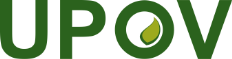 FUnion internationale pour la protection des obtentions végétalesComité techniqueCinquante-neuvième sessionGenève, 23 et 24 octobre 2023Comité administratif et juridiqueQuatre-vingtième sessionGenève, 25 octobre 2023SESSIONS/2023/6Original:  anglaisDate:  17 octobre 20232017201820192020202120222023Janvier1-718107232206Février-39510795107Mars236216712154Avril-3221110596102Mai1133116567123Juin-710188197859Juillet-739588358Août-1711379435442Septembre38162915491105Octobre11929166853Novembre3162641407353Décembre395132174204Total14772192222,5091,907[1,256]AutoritéAutoritéNombre de soumissions dans UPOV PRISMA en:Nombre de soumissions dans UPOV PRISMA en:Nombre de soumissions dans UPOV PRISMA en:Nombre de soumissions dans UPOV PRISMA en:Nombre de soumissions dans UPOV PRISMA en:Nombre de soumissions dans UPOV PRISMA en:Nombre total de soumissions dans UPOV PRISMA(à la fin de 2022)AutoritéAutorité201720182019202020212022 Nombre total de soumissions dans UPOV PRISMA(à la fin de 2022)Organisation africaine de la propriété intellectuelle (OAPI) OA3126Argentine*AR0AustralieAU21017362715107Bolivie (État plurinational de)* BO22CanadaCA627172446120ChiliCL3319319ChineCN0ColombieCO424111Costa RicaCR4127République dominicaineDO224311ÉquateurCE2417Union européenneQZ8381312389271FranceFR20-4327GéorgieGE21317KenyaKE13614142673MarocMA7411MexiqueMX7713132565Pays-Bas (Royaume des)NL181261230Nouvelle-ZélandeNZ538518746NorvègeNON1576625Paraguay* PY0PérouPE2316République de MoldovaMD22République de CoréeKR112Saint-Vincent-et-les-GrenadinesVC0SerbieRS2136Afrique du SudZA232121736SuèdeSE11SuisseCH2341613947Trinité-et-TobagoTT0TunisieTN2417TürkiyeTR623546563211Royaume-UniGB318222,1381,5573,738États-Unis d'AmériqueUS61352641UruguayUY66Viet NamVN0Total:3614772192222,5091,9074,948Nom communNom botaniqueLuzerneMedicago sativa L.OrgeHordeum vulgare L.AgrostideAgrostis capillaris L.BermudagrassCynodon dactylon (L.) Pers. var. dactylonBluegrassPoa pratensis L.Chou-fleurBrassica oleracea L. var. botrytis L.MaïsZea mays L.CotonGossypium hirsutum L.Haricot communPhaseolus vulgaris L.Fétuque fineFestuca rubra L. var. rubraHaricot de jardinPhaseolus vulgaris L.MarigoldTagetes patula L.Melon d'eauCucumis melo L.AvoineAvena sativa L.OignonAllium cepa L.PoisPisum sativum L.CacahuèteArachis hypogaea L.CitrouilleCucurbita pepo L.RizOryza sativa L.Ray-grassLolium multiflorum Lam.CarthameCarthamus tinctorius L.SorghoSorghum bicolor (L.) MoenchFétuque élevée et fétuque des présFestuca pratensis HudsonTriticalex Triticosecale Wittm.VincaCatharanthus roseus (L.) G. DonPastèqueCitrullus lanatus (Thunb.) Matsum. & Nakai var. lanatusZinniaZinnia elegans Jacq.AutoritéMembre de l'UPOVAzerbaïdjanOuiBrésilOuiBrunei DarussalamNonCanadaOuiChineOuiÉquateurOuiÉgypteOuiUnion européenne (OCVV)OuiGhanaOuiIsraëlOuiJaponOuiRépublique démocratique populaire laoNonMalaisieNonMexiqueOuiMyanmarNonPays-Bas (Royaume des)OuiRépublique-Unie de TanzanieOuiSingapourOuiAfrique du SudOuiSuisseOuiRoyaume-UniOuiViet NamOuiNom communUPOV TGGéranium rustique, Crane's BillTG/330/1Calendula TG/331/1Noyer noirTG/332/1 Corr.GazaniaTG/333/1RenonculeTG/334/1Moutarde bruneTG/335/1CoreopsisTG/336/1PistacheTG/337/1Noisette physicienneTG/338/1ZinniaTG/339/1Nom communUPOV TGBléTG/3/12Haricot commun TG/8/7LaitueTG/13/11 Rev.Orge TG/19/11AvoineTG/20/11Freesia TG/27/7AlstroemèreTG/29/8Radis; Radis noirTG/63/7-TG/64/7 TG/63/7-TG/64/7 Rev. Corr.PoivreTG/76/8 Rev. 2Prunier japonaisTG/84/4 Corr. 2 Rev. 2Coton TG/88/7MacadamiaTG/111/4MangueTG/112/4 
TG/112/4 Corr.MarronTG/124/4Brocoli, Calabrese, Brocoli en germination, Brocoli d'hiverTG/151/5Chicorée à feuillesTG/154/4Witloof, ChicoréeTG/173/4 Guzmania TG/182/4FenouilTG/183/4Artichaut, cardon TG/184/4 Rev.Lavendula, LavandeTG/194/1 Rev.PétuniaTG/212/2AgaricusTG/259/2Papaye, papayerTG/264/2UrochloaTG/322/1 Corr.MyrtilleTG/137/5PortulacaTG/242/2TriticaleTG/121/4Trèfle rougeTG/5/8ThimotyTG/34/7LagerstroemiaTG/95/4HortensiaTG/133/5Pois chichesTG/143/5ThéTG/238/2NavetTG/37/11BerbérisTG/68/4AbricotTG/70/5EustomaTG/197/2EchinacéeTG/281/2BananeTG/123/4Nom communNom botaniqueUPOV TGFèves de sojaGlycine max (L.) MerrillTG/80/6KiwiActinidia Lindl.TG/98/7TournesolHelianthus annuus L.TG/81/6TomateSolanum lycopersicum L.TG/44/11PimentCapsicum annuum LTG/76/8AnthuriumAnthurium SchottTG/86/5GuzmaniaGuzmania Ruiz et Pav.TG/182/4ConcombreCucumis sativus L.TG/61/7MelonCucumis melo L.TG/104/5MorchellaMorchella Dill. ex Pers.TG nationalNom communNom botaniqueUPOV TGHaricot vertPhaseolus vulgaris L.TG/12/9 Rev.2PimentCapsicum annuum LTG/76/8LaitueLactuca sativa L.TG/13/xCourgeCucurbita pepo L.TG/119/4 Corr.2TomateSolanum lycopersicum L.TG/44/11Porte-greffes de tomatesSolanum habrochaites S. Knapp & D.M. Spooner;Solanum lycopersicum L. x Solanum habrochaites S.Knapp & D.M. Spooner;Solanum lycopersicum L. xSolanum peruvianum (L.) Mill..;Solanum lycopersicum L. xSolanum cheesmaniae (L. Ridley) Fosberg;Solanum pimpinellifolium L. x Solanum habrochaitesS. Knapp & D.M. SpoonerTG/294/1 Rev.3AutoritéUPOV PRISMAUPOV e-PVP 
Module d'administrationUPOV e-PVP 
Module d'échange de comptes rendus DHSPLUTO : année de la dernière contributionOrganisation Africaine de la Propriété Intellectuelle (OAPI)ParticipeIntérêt exprimé
À discuter ultérieurementAlbanieArgentine*Tant que les informations requises n'auront pas été fournies, les demandeurs ne seront pas en mesure de soumettre les données de leur demande aux autorités concernées2023AustralieParticipe2023Autriche2023AzerbaïdjanBélarus2023Belgique2023Bolivie* (État plurinational de)Tant que les informations requises n'auront pas été fournies, les demandeurs ne seront pas en mesure de soumettre les données de leur demande aux autorités concernées2023Bosnie-HerzégovineBrésilOnt demandé à adhérer à UPOV PRISMA2023Bulgarie2023CanadaParticipeParticipation à la campagne d'essaiA demandé à adhérer à l'échange DHS UPOV e-PVP 2023ChiliParticipe2023ChineParticipeA participé à la campagne de test 
À discuter ultérieurementParticipation à la campagne d'essai2017ColombieParticipe2019Costa RicaParticipe2019Croatie2023République tchèque2023Danemark2023République dominicaineParticipe2023ÉquateurParticipe2017ÉgypteOnt demandé à adhérer à UPOV PRISMA2023Estonie2023Union européenneParticipeParticipation à la campagne d'essaiA participé à la campagne de test 
À discuter ultérieurement2023Finlande2023FranceParticipe2023GéorgieParticipe2023Allemagne2023GhanaA demandé à adhérer au UPOV e-PVPA demandé à adhérer à UPOV e-PVPA demandé à adhérer à UPOV e-PVPHongrie2023Islande2023Irlande2023IsraëlOnt demandé à adhérer à UPOV PRISMAParticipation à la campagne d'essaiParticipation à la campagne d'essai2023Italie2023JaponRejoindra l'UPOV PRISMA dans le cadre de l'initiative e-PVP Asia.Participation à la campagne d'essaiA participé à la campagne d'essai 
Rejoindra le module d'échange DHS de l'UPOV e-PVP dans le cadre de l'initiative e-PVP Asia2023Jordanie2016KenyaParticipe2023Kirghizistan2014Lettonie2022Lituanie2022MexiqueParticipe2023MonténégroMarocParticipe2022Royaume des Pays-BasParticipeParticipation à la campagne d'essaiA participé à la campagne de test 
A discuter ultérieurement2023Nouvelle-ZélandeParticipe2023Nicaragua2022Macédoine du NordNorvègeParticipe2023Oman2017PanamaParaguay*Tant que les informations requises n'auront pas été fournies, les demandeurs ne seront pas en mesure de soumettre les données de leur demande aux autorités concernées2023PérouParticipe2023Pologne2023Portugal2023République de CoréeParticipe2023République de MoldovaParticipe2023Roumanie2023Fédération de Russie2020Saint-Vincent-et-les GrenadinesParticipeSerbieParticipe2022SingapourSlovaquie2023Slovénie2023Afrique du SudParticipe2021Espagne2023SuèdeParticipe2023SuisseParticipe2023Trinité-et-TobagoParticipeTunisieParticipeTürkiyeParticipe2023Ukraine2023Royaume-UniParticipeA demandé à adhérer à UPOV e-PVPA demandé à adhérer au UPOV e-PVP2023République-Unie de TanzanieOnt demandé à adhérer à UPOV PRISMAÉtats Unis d'AmériqueParticipe2023UruguayParticipe2023Ouzbékistan2018Viet NamParticipeParticipeParticipe